Name: Comparing Athens and Sparta: Day 2 Part One: Why did Greece create city-states? City-State: Consists of a city and its surrounding countryside of about 50-500 square mile. Population less than 10,000.  (context: St. Louis County is 523 square miles)Using the definition of city-state, brainstorm answers to the following questions:What are advantages of the city-states as a form of government? What are disadvantages of city-states as a form of government? Part Two: How did city-states impact politics? 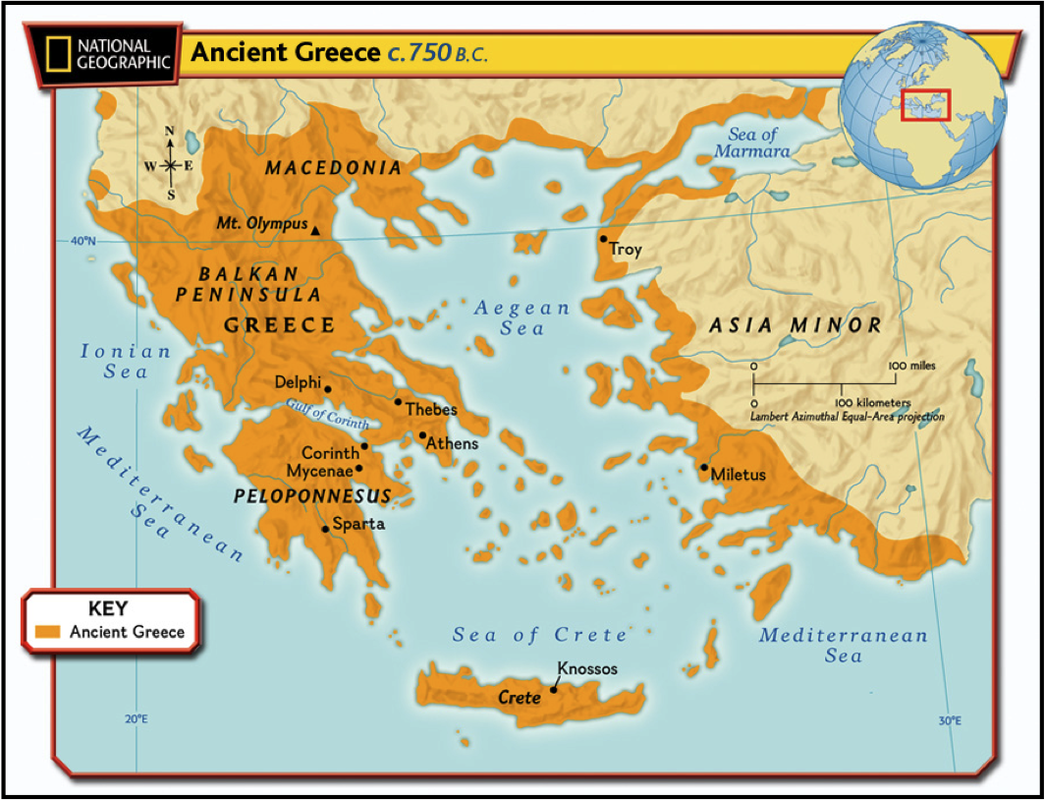 Based on the map, why do you think ancient Greeks developed city-states rather than a unified nation? What were the various political structures that were created because of city-state formation?Part Three: Athens vs. SpartaPart Four: Document AnalysisDocument 1: “A Husband’s Advice” What is the husband suggesting in his advice to his wife? How is the husband’s advice representative of Athenian attitudes toward women? Document 2: “A Powerful Fighting Force” What quality greatly valued by the Greeks is shown on the pottery? AthensSpartaGovernment Structure Social Structure